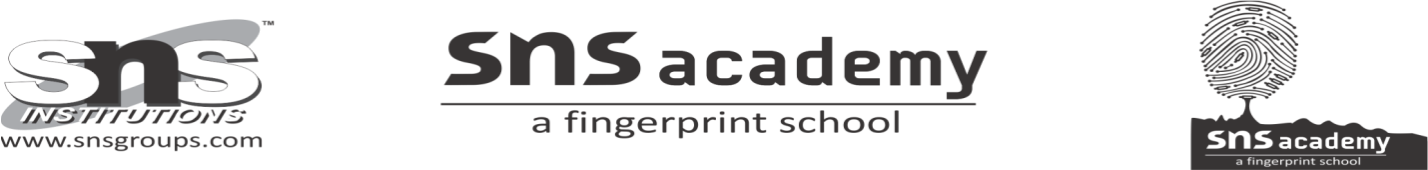 Human Reproduction12345678910111213Across2. Hair begins to grow in the genital areas3. Where the ovum is formed5. Also known as a woman's "period"9. When a man's penis becomes stiff and rigid10. Period in which human babies develop inside the mother12. This part of a girl's body begins to develop during puberty13. As this gets larger, a boy's voice becomes deeperDown1. Living organism making more of itself4. Formed in the man's testicles6. When children begin to grow into adults7. The pimples that appear on an adolescent's skin8. A male who has not reached puberty11. Boy's have to start shaving because this forms on their faces